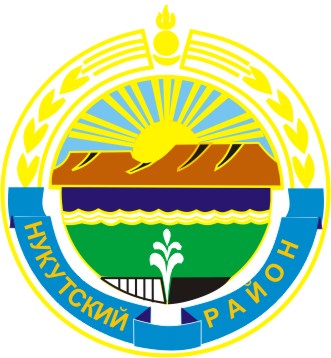 Муниципальное образование «Нукутский район»ДУМА МУНИЦИПАЛЬНОГО ОБРАЗОВАНИЯ «НУКУТСКИЙ  РАЙОН»Пятый созыв РЕШЕНИЕ28 марта 2014 года                                    № 20                                                    п.НовонукутскийО внесении изменений в Уставмуниципального образования«Нукутский район»        В целях приведения Устава муниципального образования «Нукутский район» в соответствие с действующим законодательством, руководствуясь ст. 35 Федерального закона от 06.10.2003 г. № 131-ФЗ  «Об общих принципах организации местного самоуправления в Российской Федерации», ст. 25 Устава муниципального образования «Нукутский район», ДумаРЕШИЛА:       1. Внести в Устав муниципального образования «Нукутский район», принятого решением Думы МО «Нукутский район» от 03.09.2010 г. № 55 (в редакции решений Думы МО «Нукутский район» от 29.04.2011 г. № 35, от 20.12.2011 г. № 93, от 26.09.2012 г. № 58, от 31.01.2013 г. № 2, от 05.09.2013 г. № 56), следующие изменения:1) в статье 7:а) часть 1 дополнить пунктом 7.1 следующего содержания:      «7.1) разработка и осуществление мер, направленных на укрепление межнационального и межконфессионального согласия, поддержку и развитие языков и культуры народов Российской Федерации, проживающих на территории муниципального района, реализацию прав национальных меньшинств, обеспечение социальной и культурной адаптации мигрантов, профилактику межнациональных (межэтнических) конфликтов;»;       б) в пункте 12 части 1 слова «в медицинских учреждениях» заменить словами «в медицинских организациях», слова «гарантий оказания гражданам Российской Федерации бесплатной медицинской помощи» заменить словами «гарантий бесплатного оказания гражданам медицинской помощи»;       в) пункт 32 части 1 признать утратившим силу;        г) часть 1  дополнить пунктом 36 следующего содержания:       «36) присвоение адресов объектам адресации, изменение, аннулирование адресов, присвоение наименований элементам улично-дорожной сети (за исключением автомобильных дорог федерального значения, автомобильных дорог регионального или межмуниципального значения), наименований элементам планировочной структуры в границах межселенной территории муниципального района, изменение, аннулирование таких наименований, размещение информации в государственном адресном реестре.»;       2) в статье 9:в пункте 3 части 1    слова «формирование и размещение муниципального заказа»  заменить словами «осуществление закупок товаров, работ, услуг для обеспечения муниципальных нужд»;       3)  в статье 56: дополнить частью 3 следующего содержания:       «Действие муниципального правового акта, не имеющего нормативного характера, незамедлительно приостанавливается принявшим (издавшим) его органом местного самоуправления или должностным лицом местного самоуправления в случае получения соответствующего предписания Уполномоченного при Президенте Российской Федерации по защите прав предпринимателей, выданного в соответствии с законодательством Российской Федерации об уполномоченных по защите прав предпринимателей. Об исполнении полученного предписания администрация района или должностные лица администрации района обязаны сообщить Уполномоченному при Президенте Российской Федерации по защите прав предпринимателей в трехдневный срок, а Дума района - не позднее трех дней со дня принятия ими решения.».       2. Положения подпункта « г»  пункта 1 части 1 настоящего решения вступают в силу с 01.07.2014 г.       3. Поручить мэру муниципального образования «Нукутский район» обеспечить государственную регистрацию внесенных изменений в Устав муниципального образования «Нукутский район» в соответствии с законодательством.        4. Опубликовать настоящее решение в районной газете «Свет Октября» и разместить на официальном сайте муниципального образования «Нукутский район» в течение 30 дней после государственной регистрации.Мэр муниципального образования«Нукутский район»                                                                                                С.Г. Гомбоев